Malmö 27 september 2018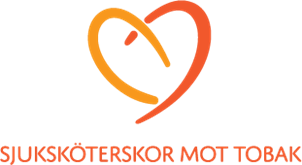 Hej kamrater! Efter en högst ovanlig sommar, som en del njöt av och andra tyckte var ansträngande, har vi nu höst igen. Idag är det en strålande vacker höstdag i Malmö. Tillräckligt varm för att inta lunchen ute, men ändå med ett litet nyp i luften.Hösten är en tid för några nya utmaningar i tobaksarbetet! I september anordnar vi en utbildningsdag tillsammans med Länsstyrelsen i Halland. Vi har gjort ett par sådana här samarbetsprojekt de senaste åren och tycker det är trevligt att komma ut i landet och träffa engagerade kollegor. Vill du anordna en utbildningsdag tillsammans med oss får du gärna höra av dig! SmT har tillsammans med Vårdförbundet genomfört ytterligare ett internat för Vårdförbundets medlemmar som behövde hjälp att sluta med sitt tobaksbruk. Denna gång hölls internatet på Riddersvik utanför Stockholm. Som tidigare var det en succé, där trötta men nöjda deltagare åkte hem rök- och snusfria. Uppföljning är såklart planerat, det behövs för alla som gjort denna resa.25 % av våra 10 miljoner invånare brukar tobak. Det är många det! I vissa områden är det betydligt fler. Vi behöver en mer jämlik hälsa. En tydlig skillnad syns i statistiken: rökprevalensen följer nivå på utbildning. Det finns mer vi sjuksköterskor och barnmorskor kan göra:Sjuksköterskor och barnmorskor behöver engagera sig i tobakspreventiva frågor Sjuksköterskor och barnmorskor träffar tobaksbrukare i alla åldrar och sociala grupperSjuksköterskor och barnmorskor behöver lyfta in tobaksfrågan i sitt dagliga arbeteSjuksköterskor och barnmorskor KAN göra skillnad. STOR skillnad!Vi vill tacka dig för att du är medlem i föreningen och är en av de som vill göra skillnad.
Det betyder mycket att vi är många som vill och kan och tycker att frågan är viktig för hälsan.           Du som glömt att betala in medlemsavgiften 100 kr / år för 2018 till SmT får här en påminnelse! Använd SmT Pg 648 26 53 – 0.Har DU någon idé om något som skulle underlätta ditt arbete så kontakta oss. Det kan du göra på telefon eller direkt via vår hemsida: www.sjuksköterskormottobak.se.Många hälsningar från Sjuksköterskor mot Tobak